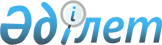 Об утверждении Правил транспортировки, приема, учета, оценки, хранения и реализации драгоценных металлов, драгоценных камней и изделий из них, обращенных (поступивших) в собственность государства по отдельным основаниям
					
			Утративший силу
			
			
		
					Приказ Министра юстиции Республики Казахстан от 13 июля 2011 года № 261. Зарегистрирован в Министерстве юстиции Республики Казахстан 8 ноября 2011 года № 7289. Утратил силу приказом Министра юстиции Республики Казахстан от 20 февраля 2015 года № 100      Сноска. Утратил силу приказом Министра юстиции РК от 20.02.2015 № 100 (вводится в действие по истечении десяти календарных дней после дня его первого официального опубликования).      В соответствии с Законом Республики Казахстан от 1 марта 2011 года «О государственном имуществе», ПРИКАЗЫВАЮ:



      1. Утвердить прилагаемые Правила транспортировки приема, учета, оценки, хранения и реализации драгоценных металлов, драгоценных камней и изделий из них, обращенных (поступивших) в собственность государства по отдельным основаниям.



      2. Настоящий приказ вводится в действие по истечении десяти календарных дней со дня его первого официального опубликования.      Министр                                    Р. Тусупбеков      «Согласовано»

      Председатель

      Национального Банка

      Республики Казахстан

      Г. Марченко

      30 сентября 2011 года

Утверждены       

приказом Министра юстиции

Республики Казахстан  

от 13 июля 2011 года № 261 

Правила

транспортировки, приема, учета, оценки, хранения и реализации

драгоценных металлов, драгоценных камней и изделий из них,

обращенных (поступивших) в собственность 

государства по отдельным основаниям 

Глава 1. Общие положения

      1. Настоящие Правила разработаны в соответствии с пунктом 4 статьи 215 Закона Республики Казахстан от 1 марта 2011 года «О государственном имуществе» и устанавливают порядок транспортировки, приема, учета, оценки, хранения и реализации драгоценных металлов, драгоценных камней и изделий из них, обращенных (поступивших) в собственность государства по отдельным основаниям.



      2. Основные понятия и сокращения, используемые в настоящих Правилах:



      1) служба специальной связи – республиканская служба специальной связи Национального оператора почты;



      2) драгоценные камни – природные алмазы, изумруды, рубины, сапфиры и александриты, а также природный жемчуг в сыром (естественном) и обработанном виде и уникальные янтарные образования;



      3) драгоценные металлы – золото, серебро, платина и металлы платиновой группы (палладий, иридий, родий, рутений и осмий);



      4) изделия – изделия из золота, платины и серебра без вставок или со вставками ювелирных камней без сколов, качественные, ранее не использованные или требующие незначительной реставрации без добавления драгоценных металлов (полировка, шлифовка), имеющие не затертые пробирные клейма, изделия из серебра со вставками из стекла, фарфора и других без сколов, а также изделия из жемчуга и кораллов с серебряными звеньями с массой серебра более 30 % (тридцати процентов) общего веса изделия (браслеты, броши, колье и другое), качественные, ранее не использованные или требующие незначительной реставрации без добавления драгоценных металлов (полировка, шлифовка), имеющие не затертые пробирные клейма;



      5) ювелирные вставки – используемые в ювелирном производстве природные, синтетические камни и камни-имитации, оправленные в ювелирные изделия;



      6) ювелирные камни – драгоценные и ювелирно-поделочные камни, используемые в ювелирном производстве;



      7) комиссия – комиссия, состоящая из эксперта и контролера, созданная распоряжением директора Центра кассовых операций и хранения ценностей (филиала) Национальный Банк Республики Казахстан (далее – Центр) для осуществления вскрытия посылок с ценностями, приема и сортировки находящихся в них ценностей;



      8) ценности – драгоценные металлы, драгоценные камни и изделия из них;



      9) посылка с ценностями – направляемые отправителем в Центр ценности, упакованные, опломбированные (опечатанные) в соответствии с требованиями, предусмотренными пунктом 22 Правил учета, хранения, оценки и дальнейшего использования имущества, обращенного (подлежащего обращению) в собственность государства по отдельным основаниям (далее – Правила реализации конфискованного имущества), утвержденных постановлением Правительства Республики Казахстан от 26 июля 2002 года № 833, и сопроводительные документы к ним;



      10) место с ценностями – одно или несколько вложений, упакованных в соответствии с требованиями, предусмотренными пунктом 22 Правил реализации конфискованного имущества, вместе с описью (для лома драгоценных металлов не составляется) в одну тару (мешок, коробка, ящик и другое), опломбированную экспертом и контролером и снабженную ярлыком с указанием наименования ценностей (счета), количества (изделий), общей, лигатурной и химически чистой массы, массы скидки (при наличии), пробы (содержания драгоценного металла), номера и даты акта, фамилии, имени и отчества эксперта и контролера;



      11) окончательный прием и сортировка ценностей – определение количества, массы (общей, лигатурной и химически чистой), пробы ценностей (массовой доли драгоценного металла в сплаве), классификация и определение массы ювелирных вставок (при наличии), сверка их с данными сопроводительных документов отправителя (с описью или актом описи) с сортировкой ценностей по установленным видам ценностей и пробам драгоценных металлов;



      12) вложение – один или группа однородных предметов (изделий), одного вида драгоценных металлов, одинаковой пробы или содержания драгоценных металлов, помещенные в одну первичную упаковку (бумажный или полиэтиленовый пакетик, бумагу), с указанием наименования, количества (изделий), общей и лигатурной массы, массы скидки (при наличии) и пробы (содержания драгоценного металла);



      13) синтетические камни – искусственные кристаллические продукты, по физическим и химическим свойствам соответствующие тем или иным природным камням;



      14) камни-имитации – подделки природных или синтетических камней, а также продуктов, частично или полностью сделанных человеком. Эти камни имитируют эффект, цвет и внешний вид природных ювелирных или синтетических камней, не передавая их химических и/или физических свойств и/или их кристаллическую структуру;



      15) уполномоченный орган – Комитет по исполнению судебных актов Министерства юстиции Республики Казахстан. 

2. Порядок транспортировки и приема ценностей

      3. Посылки (мешки) с ценностями направляются уполномоченным органом, его территориальными подразделениями самостоятельно или через службу специальной связи в Центр либо самостоятельно в территориальный филиал Национального Банка Республики Казахстан (далее – Национальный Банк), за исключением Алматинского городского филиала и Алматинского областного филиала, для дальнейшей пересылки в Центр.



      При этом пересылка посылок (мешков) с ценностями в Центр осуществляется территориальными филиалами только при возможности попутной доставки специальным вагоном в пределах его грузоподъемности, вместимости и ширины дверей.



      4. Посылки (мешки) с ценностями, направляемые территориальными подразделениями уполномоченного органа в Центр через территориальные филиалы Национального Банка, сдаются материально-ответственным лицам территориальных филиалов Национального Банка для дальнейшей пересылки в Центр.



      5. Предварительный прием посылок (мешков) с ценностями на хранение производится без вскрытия путем проверки целостности упаковки, обвязки и пломб, сверки оттисков пломб с образцами, представленными в порядке, предусмотренном пунктом 22 Правил реализации конфискованного имущества.



      В случаях, когда посылки (мешки) с ценностями уполномоченным органом, его территориальными подразделениями сдаются в территориальный филиал для дальнейшей пересылки в Центр, территориальный филиал удостоверяется также в отправке уполномоченным органом или его территориальным подразделением в Центр сопроводительного письма и акта описи (опись), подлежащих отправлению в порядке, предусмотренном пунктом 22 Правил реализации конфискованного имущества.



      Посылки (мешки) с ценностями от службы специальной связи Центром принимаются по реестру.



      6. Предварительный прием посылок (мешков) с ценностями поступающих в Центр от представителей уполномоченного органа, от службы специальной связи, а также пересылаемых через территориальные филиалы Национального Банка осуществляется материально-ответственными лицами Центра.



      7. В случаях, когда посылки (мешки) с ценностями сдаются представителями уполномоченного органа, его территориальными подразделениями непосредственно в Центр или территориальный филиал для дальнейшей пересылки в Центр, уполномоченный орган, территориальное подразделение уполномоченного органа направляет в адрес территориального филиала или Центра письменное извещение, в котором указываются фамилия, имя, отчество, должность, данные документа, удостоверяющего личность представителя, сдающего посылки (мешки) с ценностями, и дата их сдачи.



      Посылки (мешки) с ценностями, оформленные с нарушением требований, предусмотренными пунктом 22 Правил реализации конфискованного имущества, доставленные без предварительного письменного извещения, а также посылки (мешки) с ценностями, по которым обнаружены нарушения целостности упаковки, обвязки и пломб, допускающих возможность доступа к вложению, несоответствия оттисков пломб образцам, территориальными филиалами и Центром (при сдаче посылок непосредственно в Центр) не принимаются.



      8. Результаты предварительного приема посылок (мешков) с ценностями указываются в акте предварительного приема посылок (мешков) с ценностями, составленном в трех экземплярах по форме, согласно приложению 1 к настоящим Правилам. Первый экземпляр акта предварительного приема остается в Центре, второй и третий экземпляры в подтверждение получения посылки (мешка) с ценностями Центром отправляются в уполномоченный орган и территориальное подразделение уполномоченного органа. При принятии посылок (мешков) с ценностями от службы специальной связи по реестру в акте предварительного приема указывается номер и дата реестра, при этом реестр (копия реестра) прикладывается к акту предварительного приема.



      При обнаружении во время предварительного приема доставленных в Центр посылок с ценностями отсутствия решений суда и описей, отсутствия или не достаточности в описях данных по количеству, массе и пробе каждого предмета, в том числе в комплектах (гарнитурах), акт предварительного приема не оформляется, оформляется только акт приема на ответственное хранение произвольной формы, а отправителю направляется уведомление об отказе в предварительном приеме посылки до получения оформленных в надлежащем порядке сопроводительных документов.



      В сопроводительном письме к акту предварительного приема посылки (мешка) с ценностями, к которой имеется указание уполномоченного органа, территориального подразделения уполномоченного органа на необходимость вскрытия посылки и приема ценностей по количеству при обязательном присутствии своего представителя, указывается дата вскрытия посылки (мешка) с ценностями. По прибытии представителя уполномоченного органа материально ответственные лица хранилища вскрывают в его присутствии посылку (мешок) с ценностями и сверяют наличие ценностей по количеству с данными сопроводительных документов (актом описи). По результатам вскрытия посылки составляется акт вскрытия посылок с ценностями по форме, согласно приложению 2 к настоящим Правилам, который прикладывается к посылке с ценностями. Ценности повторно упаковываются и пломбируются материально ответственными лицами хранилища, а также представителем уполномоченного органа или территориального подразделения уполномоченного органа. Если количество ценностей соответствует данным акта описи, то опломбированная посылка помещается в хранилище до выдачи ее в порядке очередности поступления для окончательного приема и сортировки ценностей. В случае обнаружения недостачи количества ценностей, опломбированная посылка помещается на ответственное хранение до принятия соответствующих мер в соответствии с действующим законодательством Республики Казахстан, о чем делается запись в акте вскрытия. При этом в случае неприбытия в указанную дату представителя уполномоченного органа, Центр осуществляет вскрытие посылки и прием ценностей самостоятельно.



      При приеме посылок (мешков) с ценностями от уполномоченного органа, его территориальных подразделений для дальнейшей пересылки в Центр территориальным филиалом Национального Банка выдается квитанция.



      В течение 5 (пяти) рабочих дней со дня получения акта предварительного приема, уполномоченный орган, территориальное подразделение уполномоченного органа возвращает квитанцию о сдаче ценностей территориальному филиалу, принявшему ценности.



      9. В случае если при предварительном приеме материально-ответственными лицами Центра посылки (мешка) с ценностями, доставленной(го) службой инкассации Центра, обнаружены нарушения целостности упаковки, обвязки и пломб, допускающих возможность доступа к вложению, несоответствия оттисков пломб образцам, посылка (мешок) с ценностями помещается на ответственное хранение с оформлением акта приема на ответственное хранение произвольной формы.



      По данному факту Центр направляет письменное уведомление уполномоченному органу, территориальному подразделению уполномоченного органа, в котором сообщает о необходимости присутствия его представителя в комиссионной проверке фактического наличия ценностей в посылке с нарушенной упаковкой или его согласия на проведение проверки без присутствия своего представителя.



      Материально-ответственные лица Центра в присутствии представителя уполномоченного органа (или без его присутствия, в случае письменного согласия уполномоченного органа), вскрывают посылку (мешок) с ценностями и сверяют их наличие по количеству с данными сопроводительных документов (актом описи). По результатам вскрытия посылки составляется акт вскрытия.



      Ценности повторно упаковываются и пломбируются материально-ответственными лицами Центра, а также представителем уполномоченного органа или территориального подразделения уполномоченного органа, в случае его присутствия при вскрытии посылки (мешка) с ценностями.



      Если количество ценностей соответствует данным акта описи, то опломбированная посылка (мешок с ценностями) помещается в хранилище до выдачи ее в порядке очередности для окончательного приема и сортировки ценностей.



      В случае обнаружения недостач и излишков ценностей, посылка (мешок с ценностями) помещается на ответственное хранение с составлением акта произвольной формы, о чем делается запись в акте вскрытия.



      10. При приеме посылок (мешков) с ценностями проводится контрольное измерение на предмет их радиоактивности. Посылки с повышенным фоном радиационного излучения, превышающим установленные нормы, не принимаются и подлежат немедленному возврату.



      11. Окончательный прием и сортировка ценностей производится комиссией, созданной распоряжением директора Центра или лицом его замещающим. Комиссия осуществляет вскрытие посылки, прием ценностей по массе и качеству. Одновременно с приемом ценностей осуществляется их сортировка по пробам и видам ценностей согласно наименованиям видов ценностей.



      Вскрытие посылки (мешка), окончательный прием и сортировка ценностей Центром осуществляется в порядке очередности поступления посылок.



      12. Результаты окончательного приема и сортировки ценностей отражаются в акте приема и сортировки, составленном по форме, согласно приложению 3 к настоящим Правилам. В акте приема и сортировки ценностей проставляются учетные данные каждого вложения, приведенные в сопроводительных документах и полученные в Центре в результате определения массы и пробы драгоценных металлов, классификации и определения массы ювелирных вставок.



      13. Определение массы и пробы ценностей при их приеме производится после их очистки от загрязнений и посторонних включений. Очистка производится без нарушения целостности изделий.



      14. При обнаружении в процессе окончательного приема ценностей расхождений с данными сопроводительных документов отправителя по фактическому виду драгоценных металлов или драгоценных камней, пробе драгоценного металла (более чем на одну позицию пробы), массе (более 0,5 грамм по изделиям и 0,05 карата по драгоценным камням), а также об имеющихся замечаниях по оформлению сопроводительных документов отправителю направляется рекламация с указанием выявленных расхождений для принятия соответствующих мер.



      15. Определение массы и пробы драгоценных металлов, классификации и определения массы ювелирных вставок, сортировки по видам и пробам драгоценных металлов, по видам ценностей, в том числе сложных изделий, состоящих из неотделимых или отделимых частей ювелирных сплавов разных драгоценных металлов, состоящих из драгоценного металла одного вида, но различной пробы, осуществляется Центром. Учет ценностей осуществляется в автоматизированной информационной подсистеме «Учет аффинированных и неаффинированных драгоценных металлов, драгоценных камней и изделий из них в Центре».



      16. Изделия с пробирными клеймами, не соответствующими пробам,  - принимаются к учету по ближайшим нижним стандартным пробам (СТ РК 1003 – Сплавы на основе благородных металлов ювелирные, введены с 1 июля 1999 года).



      Изделия, не соответствующие пробирному клейму, имеющемуся на изделии, либо не имеющие пробирного клейма, принимаются к учету по ближайшим нижним стандартным пробам с соответствующей пометкой «не соответствует пробирному клейму» или «не имеет пробирного клейма».



      Отходы, образующиеся в результате приема и сортировки ценностей (клей, камни со сколами, нитки и другое) уничтожаются комиссией, о чем делается запись в акте приема и сортировки с указанием общей массы отходов.



      17. При приеме и сортировке ценностей к виду «Ценности для просмотра на лом драгоценных металлов» относятся следующие ценности с указанием причины отнесения к лому: ценности, изношенные, поврежденные, деформированные, некомплектные, требующие сложной реставрации и ремонта, неполновесные монеты из драгоценных металлов, а также слитки драгоценных металлов, не соответствующие республиканским и международным стандартам по внешнему виду, маркировке, массе и содержанию драгоценных металлов.



      По мере накопления мест с ценностями «Ценности для просмотра на лом драгоценных металлов» Центр направляет уполномоченному органу извещение о необходимости присутствия его представителя при комиссионном осмотре ценностей, отнесенных к вышеуказанному виду. С участием представителя уполномоченного органа производится осмотр указанных ценностей и составляется акт произвольной формы об отнесении их к лому или в изделия. В случае неприбытия представителя уполномоченного органа в месячный срок со дня отправления извещения или получения письменного согласия уполномоченного органа на осмотр ценностей без присутствия его представителя, осмотр ценностей и составление акта производится Центром самостоятельно. После осмотра, изделия, отнесенные к лому, демонтируются, обезличиваются и объединяются во вложения по видам и пробам драгоценных металлов.



      Лом драгоценных металлов одного вида и пробы при приеме объединяются в отдельные вложения массой не более 15 кг.



      18. Окончательно принятые и сортированные по видам, пробам, видам драгоценных металлов и ювелирных вставок ценности упаковываются в матерчатые мешки (места) согласно акту приема и сортировки, которые пломбируются членами комиссии. Упакованные и опломбированные места комиссия сдает в хранилище по распоряжению директора Центра или лица его замещающего.



      19. Ценности в виде отходов производства (стружка, порошок, большое количество мелких кусочков драгоценных металлов), а также в виде гранул, шлихового и катодного золота подвергаются испытаниям для определения содержания драгоценных металлов. Ценности, вместе с отобранным и анализированным образцом упаковывают и относят к соответствующему виду ценностей. Ценности после анализов, упакованные в соответствии с требованиями, установленными пунктом 22 Правил реализации конфискованного имущества, передаются обратно в хранилище также по распоряжению директора Центра или лица его замещающего.



      20. Все ценности после их приема, разработки, сортировки и отнесения к определенному виду ценностей (по видам и пробам драгоценных металлов, по наличию и виду ювелирных вставок) проходят стадию объединения. Объединение производится по мере накопления отдельных мест с ценностями одного вида и пробы, по распоряжению директора Центра или лица его замещающего. Результаты объединения ценностей отражаются в акте объединения ценностей, составленном по форме, согласно приложению 4 к настоящим Правилам, к которому прикладываются описи по видам и пробам ценностей. Опись на лом драгоценных металлов ювелирной пробы не составляется.



      При объединении ценностей производится повторная проверка их массы, количества, вида и пробы металла, характеристики ювелирных вставок, а также уточнение отнесения к установленным видам ценностей с переводом их, при необходимости, с одного вида на другой. 

3. Учет ценностей, порядок определения стоимости

ценностей для целей учета и их хранения

      21. Бухгалтерский учет ценностей осуществляется уполномоченным органом.



      22. В случае изменения массы, пробы ценностей при их объединении, выделении или контрольном взвешивании в Центре, они отражаются в актах, на основании которых производится списание или оприходование расхождений. При этом списание и постановка на учет расхождений, не превышающих допустимых значений, производится по решению комиссии, а превышающие допустимые значения подлежат списанию или постановке на учет по согласованию с уполномоченным органом.



      23. Учет посылок с ценностями в уполномоченном органе производится на основании актов предварительного приема посылок с ценностями по их оценочной стоимости. Оценочная стоимость, наименование отправителя и реквизиты акта предварительного приема отражаются в журнале регистрации посылок с ценностями, поступивших от отправителей по форме, согласно приложению 5 к настоящим Правилам.



      Для уполномоченного органа исходным показателем определения стоимости аффинированных драгоценных металлов, ювелирных изделий из драгоценных металлов, продукции технического назначения, лома драгоценных металлов и шлихового золота является учетная цена, отражающая цену одного грамма химически чистой массы драгоценного металла. Для ее расчета берется утренний фиксинг Лондонской Ассоциации Рынка драгоценных металлов (информационно-справочная цена на драгоценные металлы) (далее – LBMA) и средневзвешенный биржевой курс тенге к доллару США, сложившийся на утренней (основной) сессии Казахстанской фондовой биржи (далее – биржевой курс тенге к доллару США) на день, предшествующий вскрытию посылки с ценностями и приему ценностей. На основании полученных данных для каждого металла (золото, серебро, платина) рассчитывается учетная цена. Стоимость поступивших ценностей по акту приема и сортировки (по счетам и пробам) рассчитывается умножением химически чистой массы на учетную цену отдельно по каждому изделию.



      Синтетические камни и камни имитации не оцениваются.



      Расчет стоимости возникшей разницы по массе, указанной в соответствующих актах объединения, выделения или контрольного взвешивания, и принятие разницы к учету производится уполномоченным органом также как и при приеме ценностей.



      24. Для ведения учета ценностей по единой учетной цене, независимо от источника поступления, и приведения в соответствие с уровнем цен LBMA, ежеквартально по состоянию на 1 января, 1 апреля, 1 июля и 1 октября, уполномоченным органом производится переоценка ценностей, перешедших в собственность государства по отдельным основаниям (кроме драгоценных ювелирных камней). Переоценка осуществляется путем пересчета стоимости ценностей по драгоценным металлам в соответствии с порядком, указанным в пункте 23 настоящих Правил.



      Для ее расчета берется фиксинг LBMA и биржевой курс тенге к доллару США на 1 января, 1 апреля, 1 июля и 1 октября или на следующий рабочий день.



      Результаты переоценки оформляются актом переоценки ценностей, обращенных (поступивших) в собственность государства по отдельным основаниям в одном экземпляре по форме, согласно приложению 6 к настоящим Правилам, который утверждается руководителем уполномоченного органа, и вносится в книгу количественно-суммового учета ценностей, обращенных (поступивших) в собственность государства по отдельным основаниям по видам драгоценного металла с разбивкой суммы по видам ценностей, пробам или содержанию драгоценных металлов составленной по форме, согласно приложению 7 к настоящим Правилам.



      25. Аналитический учет ценностей осуществляется в книге количественно-суммового учета ценностей по видам ценностей и пробам в соответствующих учетных единицах, согласно наименованиям видов ценностей, устанавливаемых Центром. Записи в книгу количественно-суммового учета ценностей производятся на основании актов приема и сортировки, актов объединения и других документов. Записи операций по поступлению и выбытию ценностей в книгу количественно-суммового учета ценностей должны производиться после каждого приема или отпуска с выведением остатка.



      26. Инвентаризация ценностей производится не реже одного раза в год по согласованию с Национальным Банком. При проведении контрольного взвешивания упакованных мест с ценностями оформляется акт вскрытия и контрольного взвешивания ценностей по форме, согласно приложения 8 к настоящим Правилам.



      При проведении контрольного взвешивания ценностей, производится проверка их качества, характеристики ювелирных вставок, а также уточнение отнесения их к установленным видам ценностей.



      Результаты инвентаризации ценностей в Центре оформляются актом инвентаризации в двух экземплярах. Акт вскрытия и контрольного взвешивания прикладывается к акту инвентаризации.



      Ежеквартально, по состоянию на 1 (первое) число месяца, следующего за отчетным кварталом, между уполномоченным органом и Центром производится сверка остатков ценностей путем подтверждения уполномоченными лицами актов сверки остатков ценностей. Центр подготавливает и направляет в уполномоченный орган акт сверки до 

15 (пятнадцатого) числа месяца, следующего после отчетного квартала. Уполномоченный орган в течение 10 (десяти) рабочих дней после получения акта от Центра сверяет учетные данные и возвращает его после подписания и заверения печатью.



      27. Хранение драгоценных металлов, драгоценных камней и изделий из них, сданных в Центр или территориальный филиал Национального Банка для дальнейшей пересылки в Центр осуществляется в соответствии с пунктом 18-1 Правил реализации конфискованного имущества. 

4. Порядок выдачи и реализации ценностей

      28. Выдача из Центра ценностей производится в случаях:



      1) передачи уполномоченному органу, территориальному подразделению уполномоченного органа для организации и проведения аукциона по реализации ценностей или для передачи в торговую организацию на основании договора комиссии в порядке, установленном настоящими Правилами;



      2) передачи уполномоченному органу, территориальному подразделению уполномоченного органа для дальнейшего возврата владельцу по решению суда;



      3) других случаях по решению уполномоченного органа (переработка, реставрация, ремонт).



      29. Основанием для выдачи из Центра ценностей является письменное решение уполномоченного органа, подписанное уполномоченными лицами и заверенное печатью.



      В целях исключения несанкционированной выдачи Центром ценностей уполномоченный орган представляет в Центр нотариально заверенные образцы подписей должностных лиц уполномоченного органа, имеющих право подписи решений о выдаче ценностей, и оттиска печати уполномоченного органа.



      30. Выдача Центром ценностей уполномоченному органу в последний день текущего календарного месяца и с 25 по 31 декабря текущего года не производится. После 25 декабря выдача ценностей прекращается и выписанные распоряжения, по которым ценности не получены, утрачивают силу и аннулируются Центром. Письмо и доверенность уполномоченного органа также утрачивают силу.



      Выдача ценностей из хранилища Центра оформляется актом выдачи ценностей, составляемого по форме, согласно приложению 9 к настоящим Правилам.



      31. В случае необходимости выдачи только части ценностей из упакованных мест, комиссией по распоряжению директора Центра или лица, его замещающего, производится вскрытие и выделение ценностей с оформлением акта вскрытия и выделения ценностей, составленного по форме, согласно приложению 10 к настоящим Правилам.



      При вскрытии и выделении производится контрольное взвешивание ценностей, проверка их качества, характеристики ювелирных вставок, а также уточнение отнесения их к установленным видам ценностей.



      32. В случае отмены (изменения соответствующей части) судом акта, на основании которого ценности поступили в собственность государства, производится возврат в натуре уполномоченному органу. Если ко дню получения Центром судебного акта (об отмене) ценности оказались реализованными, производится возмещение уполномоченным органом владельцу его стоимости в пределах средств, полученных от реализации. Если ценности были отнесены к лому драгоценных металлов или реализованы как лом драгоценных металлов, то по решению уполномоченного органа производится денежная компенсация владельцу эквивалентной стоимости химически чистой массы драгоценных металлов по фиксингу LBMA на дату принятия решения суда о возврате.



      33. Реализация ценностей, поступивших в Центр производится через торговые и специализированные организации (далее – Организатор).



      34. Выбор Организатора для реализации ценностей осуществляется в соответствии с законодательством Республики Казахстан о государственных закупках.



      35. Уполномоченный орган, выступая в качестве продавца (далее – Продавец), заключает договор на реализацию ценностей с Организатором, предложившим наиболее выгодные условия.



      36. Для решения вопросов реализации ценностей Продавцом формируется комиссия, в состав которой включаются представители уполномоченного органа. Комиссия состоит из не менее пяти человек. По согласованию в состав комиссии включаются представители иных заинтересованных органов, за исключением Центра. Председателем комиссии является представитель уполномоченного органа. Решения комиссии принимаются простым большинством голосов от общего числа членов комиссии. При равенстве голосов голос Председателя является решающим.



      37. Комиссия:



      по поручению продавца выставляет ценности на реализацию и формирует лоты;



      утверждает стартовую и минимальную стоимость ценностей выставляемых на аукцион, а также стоимость ценностей выставляемых на реализацию через комиссионные магазины;



      принимает решение о выставлении нереализованных ценностей на вторые торги, либо на реализацию через комиссионные магазины, либо о видоизменении (переплавка и другое) ценности в целях приведения в более ликвидную форму;



      участвует в проведении торгов и утверждает протокол и акт об его результатах;



      выполняет иные функции по письменному поручению Продавца, а также вытекающие из настоящих Правил.



      38. Реализация ценностей начинается с выставления на аукцион, проводимый по английскому методу. В случае признания аукциона несостоявшимся, по решению комиссии ценности выставляются на вторые торги, проводимые по голландскому методу, или на реализацию на основании договора комиссии.



      В случае если вторые торги будут признаны несостоявшимися или на состоявшихся вторых торгах заявленные лоты реализованы не полностью, то по решению комиссии, не проданные ценности подлежат реализации через торговые организации на основании договора комиссии, либо видоизменяются (переплавка, починка, устранение дефектов и другое) в целях приведения в более ликвидную форму, после чего повторно выставляются на реализацию.



      Видоизменение ценностей по решению комиссии производится до выставления на реализацию.



      39. Аукционы по реализации имущества проводятся с соблюдением следующего порядка:



      1) продавец в соответствии с заключенным договором представляет Организатору список ценностей, подлежащих реализации на аукционе, содержащий их названия, количество, вид драгоценного металла, пробу, общую лигатурную и химически чистую массы, а также определяет дату проведения торгов. Организатор на основании этого списка составляет информационный лист, который вручается участникам торгов;



      2) подготовку к проведению торгов осуществляет Организатор, который обеспечивает своевременное опубликование информационного сообщения о проведении торгов, составленного по форме, согласно приложению 11 к настоящим Правилам, проводит прием заявок и регистрацию участников, готовит всю необходимую документацию о ходе и результатах торгов;



      3) информационное сообщение опубликовывается в республиканском и местном периодических печатных изданиях, получивших в установленном  порядке право официального опубликования нормативных правовых актов, на государственном и русском языках не менее чем за десять календарных дней до объявленной даты проведения торгов и должно содержать следующие сведения:



      дата, время, место и метод проведения торгов;



      реализуемые виды ценностей (лоты);



      стартовая стоимость лот;



      адрес, время и сроки принятия заявок на участие в торгах;



      размер гарантийного взноса для участия в торгах и реквизиты текущего счета, на который должен быть перечислен гарантийный взнос;



      порядок, сроки оплаты победителем стоимости приобретенных на торгах ценностей.



      Дополнительное информационное сообщение об имуществе, предлагаемом для реализации на аукционе, может быть опубликовано на официальном сайте уполномоченного органа; 



      4) прием заявок на участие в аукционе принимается Организатором с даты опубликования информационного сообщения и заканчивается за один час до проведения аукциона;



      5) стартовая стоимость лотов утверждается Продавцом. При этом стартовая стоимость устанавливается в следующем порядке, на:



      лом драгоценных металлов и шлиховое золото по стоимости химически чистых драгоценных металлов, рассчитанной по фиксингу LBMA и биржевому курсу тенге к доллару США на день определения стартовой стоимости лот, за минусом предполагаемых затрат по их переработке (1 % (один процент) от общей стоимости драгоценных металлов в ломе или шлиховом золоте);



      изделия из драгоценных металлов, в том числе на часы из драгоценных металлов, без вставок и со вставками из драгоценных ювелирных камней, по рыночной стоимости 1 (одного) грамма драгоценных металлов в лигатуре изделий, сложившейся на рынке по данным Агентства Республики Казахстан по статистике на период определения стартовой стоимости лот, с учетом стоимости ювелирных вставок. Вставки из синтетических камней и камней – имитаций, а также хрусталь, стекло и фарфор в изделиях не учитываются;



      драгоценные камни по оценочной стоимости;



      монеты из драгоценных металлов по фиксингу LBMA и биржевому курсу тенге к доллару США на день определения стартовой стоимости лот;



      монеты нумизматические по их рыночной стоимости, представленной общественным объединением нумизматов Республики Казахстан;



      6) аукцион считается состоявшимся в случае, если число участников по отдельному виду лот составило не менее двух;



      7) к участию в торгах допускаются физические и юридические лица (далее – участники), внесшие гарантийный взнос и прошедшие регистрацию в порядке, установленном подпунктом 9) настоящего пункта;



      8) к участию в торгах не допускаются:



      победители предыдущих торгов, не выполнившие соответствующих обязательств по заключению и исполнению договора купли-продажи; 



      судебные исполнители, сотрудники уполномоченного органа, а также судьи, вынесшие решение по исполнительному производству, по которому проводятся торги, а также члены их семей и близкие родственники (родители, супруги, родные братья и сестры, дети или свойственники - родные братья и сестры, родители и дети супругов);



      9) для регистрации в качестве участника торгов необходимо представить Организатору:



      заявку на участие в торгах;



      копия документа, удостоверяющего личность участника;



      платежный документ, подтверждающий внесение гарантийного взноса;



      документ, удостоверяющий полномочия представителя;



      юридические лица Республики Казахстан дополнительно представляют копии устава, и свидетельства о регистрации юридического лица;



      иностранные юридические лица представляют учредительные документы с переводом на государственный или русский язык;



      10) прием заявок на приобретение ценностей производится при наличии полного комплекта требуемых документов;



      11) участники могут подавать заявки на приобретение отдельного вида реализуемых ценностей (лота). Заявки на приобретение части отдельного вида ценностей (лота), выставленного на аукцион не принимаются;



      12) Организатором изготавливаются билеты для участников торгов, в которых содержатся следующие сведения:



      номер, под которым участник участвует в торгах; 



      наименование вида ценностей (лота), по которому участвует участник; 



      13) гарантийный взнос для участия в торгах устанавливается в размере пяти процентов от суммарной стоимости заявленных для приобретения лотов. Гарантийный взнос вносится в кассу или зачисляется на текущий счет Организатора;



      14) гарантийный взнос участника, победившего на торгах и заключившего договор купли-продажи, зачисляется в счет причитающихся платежей по договору купли-продажи (покупной стоимости);



      15) гарантийный взнос не возвращается победителю аукциона в случае его отказа от подписания протокола о результатах торгов, отказа от заключения договора купли-продажи либо не внесения в течение десяти рабочих дней со дня проведения торгов покупной стоимости ценности.



      Во всех остальных случаях гарантийные взносы возвращаются в срок не позднее десяти операционных дней со дня окончания торгов. В случае если стоимость ценности окажется меньше суммы гарантийного взноса, разница между ними возвращается Организатором лицу, выигравшему торги, не позднее трех операционных дней со дня проведения торгов;



      16) торги проводит представитель Организатора (аукционист) и начинаются с объявления правил их проведения, краткой характеристики предмета продажи, метода проведения торгов, стартовой цены;



      17) шаг изменения (повышения, понижения) стоимости устанавливается Организатором в пределах от трех до пяти процентов от стартовой стоимости ценности;



      18) участник торгов, предложивший наибольшую цену за ценность, объявляется победителем;



      19) покупатель, выигравший торги, предъявляет комиссии или Организатору билет участника и подписывает протокол о результатах торгов. Один экземпляр протокола о результатах торгов выдается ему на руки;



      20) в протоколе, составляемом Организатором, указываются сведения о покупателе, наименование ценностей, лота (лотов), ее (их) стартовая стоимость и стоимость продажи;



      21) по окончании торгов покупателем, председателем Комиссии и Организатором подписывается протокол и акт о состоявшихся торгах;



      22) покупатель, выигравший торги, в течение десяти рабочих дней со дня проведения торгов оплачивает полную покупную стоимость приобретаемых ценностей, после чего заключает договор купли-продажи ценностей с Продавцом;



      23) реализованная ценность передается покупателю только после оплаты им полной покупной стоимости ценностей и заключения договора купли-продажи с Продавцом;



      24) победитель аукциона, отказавшийся подписать протокол о результатах состоявшегося аукциона и/или заключить договор купли-продажи, лишается права дальнейшего участия в проводимых аукционах по этим ценностям. Решение об этом принимает Организатор;



      25) Организатор объявляет торги несостоявшимися в случаях: 

      отсутствия заявок на участие в аукционе;

      явки на торги менее двух участников по каждому лоту;



      26) в случае объявления первых торгов несостоявшимися, а также в случае неполной реализации выставленных на торги лотов, вторые торги могут проводиться не ранее чем через двадцать календарных дней после этого;



      27) если торги признаны несостоявшимися, гарантийный взнос возвращается лицам, его внесшим;



      28) лицо, выигравшее торги, при уклонении от подписания протокола о результатах торгов или договора купли-продажи утрачивает внесенный им гарантийный взнос;



      29) вторые торги проводятся по голландскому методу. При этом минимальная стоимость реализуемых лотов не должна быть менее семидесяти процентов первоначальной стартовой стоимости лотов.



      40. Реализация ценностей через торговую организацию на основании договора комиссии осуществляется с соблюдением следующего порядка:



      1) реализация ценностей на комиссионных началах осуществляется путем выставления имущества на открытую продажу в специализированном магазине и обеспечения возможности его приобретения неопределенному кругу лиц;



      2) передача Организатору ценностей для реализации осуществляется уполномоченным органом на основании акта приема-передачи. К акту приема-передачи прилагается опись передаваемых ценностей с указанием наименования каждого изделия, страны производителя (если известно), вида драгоценного металла, количества, количества вставок, пробы/содержания, общей, лигатурной и химически чистой массы, характеристики вставок;



      3) не позднее десяти дней с момента приема-передачи ценностей Организатор выставляет их на реализацию в комиссионном магазине по стартовой стоимости, утвержденной Продавцом в соответствии с подпунктом 5) настоящего пункта;



      4) если ценности не будут реализованы в месячный срок со дня выставления на реализацию, их стоимость понижается (уценяется) Продавцом до семидесяти процентов от стартовой стоимости;



      5) если ценности не будут реализованы в течение двух месяцев с момента первой уценки Продавец снижает их стоимость до пятидесяти процентов от стартовой стоимости. Не допускается снижение стоимости ценностей ниже пятидесяти процентов от стартовой стоимости;



      6) не допускается снижение стоимости ценностей ранее сроков, установленных подпунктами 5) и 6) настоящего пункта.



      41. Договором между Продавцом и Организатором предусматривается требование о полной реализации полученных ценностей, а также подробно регламентируются действия сторон и порядок реализации ценностей, при условии, если они не противоречат требованиям настоящих Правил.



      42. Решение о реализации или утилизации недрагоценных металлов и выкрепленных ювелирных вставок (кроме драгоценных ювелирных камней), а также изделий и отходов, содержащих драгоценные металлы, принимается уполномоченным органом.



      43. Средства, полученные от реализации имущества, зачисляются в доход республиканского бюджета.

Приложение 1

к Правилам транспортировки,

приема, учета, оценки,

хранения и реализации

драгоценных металлов,

драгоценных камней и изделий

из них, обращенных

(поступивших) в собственность

государства по отдельным основаниямФорма  

Центр кассовых операций и хранения ценностей (филиал)

государственного учреждения «Национальный Банк

Республики Казахстан»Экз. №___

УТВЕРЖДАЮ           

Директор (Заместитель директора)

_____________ <Инициалы Фамилия>

«____» ______________ 20__ г. 

АКТ №______

предварительного приема посылок (мешков) с ценностямиВладелец: <Наименование клиента>

Отправитель: <Наименование отправителя>

Посылки приняты по документам*: <Наименование документа> №<Номер> от

<Дата>

_____________________________________________________________________

      * - При сдаче посылки в Центр представителем службы спецсвязи указывается номер и дата реестра, а также его фамилия, имя, отчество. 

      Фактически принято:

      Приняли:Материально-ответственное лицо _________________ <Инициалы Фамилия>

Материально-ответственное лицо _________________ <Инициалы Фамилия>

      Сдал:<Должность> ____________________________________ <Инициалы Фамилия>

      Акт составлен в 3-х экземплярах: 1-й – остается в Центре, 2-й – направляется уполномоченному органу, 3-й – территориальному подразделению уполномоченного органа, копия 1-го экземпляра в бухгалтерскую службу Центра.



      Уч. № <Учетный номер> от <Дата>



      Исполнитель: <Инициалы Фамилия>

Приложение 2

к Правилам транспортировки,

приема, учета, оценки, 

хранения и реализации

драгоценных металлов, 

драгоценных камней и изделий

из них, обращенных 

(поступивших) в собственность

государства по отдельным основаниямФорма  

Центр кассовых операций и хранения ценностей (филиал)

государственного учреждения «Национальный Банк

Республики Казахстан»Экз.№___

УТВЕРЖДАЮ           

Директор (Заместитель директора)

_____________ <Инициалы Фамилия>

«____» ______________ 20__ г. 

АКТ №______

вскрытия посылок с ценностямиВладелец: <Наименование клиента>

Отправитель: <Наименование отправителя>

      Комиссия в составе: материально ответственных лиц Центра кассовых операций и хранения ценностей (филиал) государственного учреждения «Национальный Банк Республики Казахстан»:

      ________________________________ <должность, Ф.И.О.>, на основании распоряжения № ______ от ____________ в присутствии представителя уполномоченного органа ________________________________ <должность, Ф.И.О.>, произвела вскрытие посылки с ценностями № _________, поступившей в Центр кассовых операций и хранения ценностей (филиал) государственного учреждения «Национальный Банк Республики Казахстан» по Акту _______ <Наименование акта> № __ от _____.

      Описание упаковки ценностей:

      _______________________________________________.Материально-ответственное лицо 

<Должность>                 _____________________  <Инициалы Фамилия>

Материально-ответственное лицо 

<Должность>                 _____________________  <Инициалы Фамилия>

Представитель уполномоченного органа 

<Должность>                 _____________________  <Инициалы Фамилия>Присутствовали: «Должность»    ____________________<Инициалы Фамилия>

Присутствовали: «Должность»    ____________________<Инициалы Фамилия>

      Акт составлен в 3-х экземплярах: 1-й – остается в Центре, 2-й – направляется уполномоченному органу, 3-й – территориальному подразделению уполномоченного органа, копия 1-го экземпляра в бухгалтерскую службу Центра.

      Учетный № <Учетный номер> от <Дата>

      Исполнитель: <Инициалы Фамилия>

Приложение 3

к Правилам транспортировки,

приема, учета, оценки, 

хранения и реализации

драгоценных металлов, 

драгоценных камней и изделий

из них, обращенных 

(поступивших) в собственность

государства 

по отдельным основаниямФорма  

Центр кассовых операций и хранения ценностей (филиал)

государственного учреждения "Национальный Банк Республики

Казахстан"

УТВЕРЖДАЮ           

Директор (Заместитель директора)

_________ <Инициалы Фамилия> 

"_____" ______ 20___ г.     

АКТ ПРИЕМА И СОРТИРОВКИ №Владелец: Наименование клиента                       Экз. Листов Лист

Акт предварительного приема № "Номер" от <Дата>

Сдатчик:

Номер посылки:

Оценочная стоимость по данным поставщика: Цифрами (Прописью)

Посылка вскрыта по распоряжению: № <Номер> от <Дата>

Фиксинг ЛБМА по состоянию на <Дата>: <Металл> <Фиксинг> доллар/унц.

Курс тенге по отношению к доллару США: <Курс> тенге                               Адрес владельца:продолжение таблицыВсего по посылке:

в том числе по пробам:

Всего по счету: 

Итого по счету <Наименование счета>

Всего по счету <Наименование счета> до объединения:

Итого по счету <Наименование счета> после объединения:

Всего по посылке:

<Заключение комиссии>

Ценности приняты с апробированием и диагностикой: 

эксперт           <Инициалы Фамилия>   контролер   <Инициалы Фамилия>

Прием по качеству, массе и счетам подтверждаю:

Должность             <Инициалы Фамилия>

Отходы не учитываемые от разработки ценностей, общей массой ____

грамм уничтожены. Заверяем:

Должность      <Инициалы Фамилия>     Должность   <Инициалы Фамилия>

Указанные в акте результаты разработки ценностей подтверждаем: 

Должность    <Инициалы Фамилия>    Должность     <Инициалы Фамилия>

Акт составлен в 3-х экземплярах: 1-й - остается в Центре, 2-й - направляется уполномоченному органу, 3 - й - территориальному подразделению уполномоченного органа, копия 1-го экземпляра в бухгалтерскую службу Центра.

Учетный № <Учетный номер> от <Дата>

Исполнитель: <Инициалы Фамилия>

Приложение 4

к Правилам транспортировки,

приема, учета, оценки, 

хранения и реализации

драгоценных металлов, 

драгоценных камней и изделий

из них, обращенных 

(поступивших) в собственность

государства

по отдельным основаниямФорма 

Центр кассовых операций и хранения ценностей (филиал) 

государственного учреждения «Национальный Банк

Республики Казахстан» 

АКТ ОБЪЕДИНЕНИЯ ЦЕННОСТЕЙ №

УТВЕРЖДАЮ            

Директор (Заместитель директора)

_____________<Инициалы Фамилия>

«____» _____________ 20__ г.      Владелец: Наименование клиента

      Наименование ценностей: <Наименование счета>

      Общая масса, грамм: <Общая масса, грамм>

      Количество, штук: <Количество, штук> 

      Количество, мест: <Количество, мест>

      Акты: <Наименование документа> № <Номер> от <Дата>

      Вскрыто по распоряжению № <Номер> от <Дата>      продолжение таблицы

Приложение 5

к Правилам транспортировки,

приема, учета, оценки, 

хранения и реализации

драгоценных металлов, 

драгоценных камней и изделий

из них, обращенных 

(поступивших) в собственность

государства 

по отдельным основаниямФорма 

ЖУРНАЛ

регистрации посылок с ценностями,

поступивших от отправителей

Приложение 6

к Правилам транспортировки,

приема, учета, оценки, 

хранения и реализации

драгоценных металлов, 

драгоценных камней и изделий

из них, обращенных 

(поступивших) в собственность

государства 

по отдельным основаниямФорма 

АКТ

переоценки ценностей, обращенных (поступивших) в собственность

государства по отдельным основаниям

от «_____» _____________ 20__ г.

      В соответствии с Правилами транспортировки, приема, учета, оценки, хранения, и реализации драгоценных металлов, драгоценных камней и изделий из них, обращенных (поступивших) в собственность государства по отдельным основаниям, утвержденных приказом Министра юстиции Республики Казахстан № от «___»_______20 года, произведена следующая переоценка ценностей 

      Акт составлен на ______ листах, в одном экземпляре.



      Начальник отдела учета государственных обязательств и требований _____________________



      Начальник Управления наличности и учета государственных обязательств ___________________

Приложение 7

к Правилам транспортировки,

приема, учета, оценки, 

хранения и реализации

драгоценных металлов, 

драгоценных камней и изделий

из них, обращенных 

(поступивших) в собственность

государства 

по отдельным основаниямФорма 

КНИГА

количественно-суммового учета ценностей,

обращенных (поступивших) в собственность государства по

отдельным основаниям      _______________________________

         (наименование организации)

      _______________________________ ____________________________

           (наименование ценности)           (вид металла)

      Единица измерения _______________________ Проба

      __________________ Стоимость за грамм _______________    продолжение таблицы      В настоящей книге пронумеровано и прошнуровано страниц (листов)

      Начальник территориального органа ___________________

                                             (подпись)

      Начальник Управления бухгалтерского учета и отчетности по республиканскому бюджету __________________

                              (подпись)

Приложение 8

к Правилам транспортировки,

приема, учета, оценки, 

хранения и реализации

драгоценных металлов, 

драгоценных камней и изделий

из них, обращенных 

(поступивших) в собственность

государства 

по отдельным основаниямФорма 

Центр кассовых операций и хранения ценностей (филиал)

государственного учреждения «Национальный Банк

Республики Казахстан»Экз.№__

УТВЕРЖДАЮ           

Директор (Заместитель директора)

__________<Инициалы Фамилия> 

«_____» ________ 20___ г. 

АКТ № ____

вскрытия и контрольного взвешивания ценностей      Наименование ценностей: <Наименование счета> проба <Проба>,Владелец: <Наименование владельца>

      Основание для вскрытия и контрольного взвешивания: <Название документа> № <Номер документа> от <Дата>

      Ценности поступили на хранение по документам: <Название документа> № <Номер документа> от <Дата>

      При вскрытии оказалось: 

      Упаковка, обвязка, пломбы: <Целостность> 

      Описи вложений: <Наличие>      продолжение таблицы

      Списать обнаруженную при вскрытии и контрольном взвешивании недостачу:Количество, штук:                    <Цифрами> (<Прописью>)

Масса общая, грамм:                  <Цифрами> (<Прописью>)

Масса скидки, грамм:                 <Цифрами> (<Прописью>)

Масса лигатурная, грамм:             <Цифрами> (<Прописью>)

Масса химически чистая, грамм:       <Цифрами> (<Прописью>)

      Оприходовать обнаруженный при вскрытии и контрольном взвешивании излишек:Количество, штук:                    <Цифрами> (<Прописью>)

Масса общая, грамм:                  <Цифрами> (<Прописью>)

Масса скидки, грамм:                 <Цифрами> (<Прописью>)

Масса лигатурная, грамм:             <Цифрами> (<Прописью>)

Масса химически чистая, грамм:       <Цифрами> (<Прописью>)

      Комиссия констатирует: <Текст заключения комиссии по вскрытию и взвешиванию>

      Члены комиссии:          <Должность>   <Инициалы Фамилия>

                              <Должность >   <Инициалы Фамилия>

      Результаты вскрытия и контрольного взвешивания подтверждаем:

      Члены инвентаризационной комиссии:

                                          <Инициалы Фамилия>

                                          <Инициалы Фамилия>

                                          <Инициалы Фамилия>

      Акт составлен в 2-х экземплярах: 1-й – остается в Центре, 2-й – направляется уполномоченному органу, копия 1-го экземпляра в бухгалтерскую службу Центра.

      Учетный № <Учетный номер> от <Дата> 

      Исполнитель: <Инициалы Фамилия>

Приложение 9

к Правилам транспортировки,

приема, учета, оценки, 

хранения и реализации

драгоценных металлов, 

драгоценных камней и изделий

из них, обращенных 

(поступивших) в собственность

государства 

по отдельным основаниямФорма 

Центр кассовых операций и хранения ценностей (филиал)

государственного учреждения «Национальный Банк

Республики Казахстан»Экз. №___

УТВЕРЖДАЮ            

Директор (Заместитель директора)

_____________ <Инициалы Фамилия>

«____» ______________ 20__ г. 

АКТ №______

выдачи ценностейНаименование ценностей: <Наименование счета>

Владелец: <Наименование клиента>

Основание для выдачи: <Название документа> №<Номер документа> от <Дата>

      Фактически выдано:

      Представитель владельца: <Фамилия имя отчество>



      При получении ценностей предъявлена доверенность № <Номер > от <Дата>



      Выданные ценности списаны со счета «<Наименование счета>» клиента: <Наименование клиента>



      Остаток составляет:



      По документу: <Название документа> № <Номер документа> от <Дата>:

      Выдали:Материально-ответственное лицо

подразделения по работе с ценностями __________<Инициалы Фамилия>

Материально-ответственное лицо

подразделения по контролю за

сохранностью ценностей              ___________<Инициалы Фамилия>

      Принял:Представитель владельца     _____________ <Инициалы Фамилия>      Акт составлен в 2-х экземплярах: 1-й – в Центр, 2-й – уполномоченному органу, копия 1-го экземпляра в бухгалтерскую службу Центра.

      Учетный № <Учетный номер> от <Дата>

      Исполнитель: <Инициалы Фамилия >

Приложение 10

к Правилам транспортировки,

приема, учета, оценки, 

хранения и реализации

драгоценных металлов, 

драгоценных камней и изделий

из них, обращенных 

(поступивших) в собственность

государства 

по отдельным основаниямФорма 

Центр кассовых операций и хранения ценностей (филиал)

государственного учреждения «Национальный Банк

Республики Казахстан»Экз..№__УТВЕРЖДАЮ         

Директор (Заместитель директора)

___________<Инициалы Фамилия>

«_____» _______ 20___ г. 

АКТ №___

вскрытия и выделения ценностей      Наименование ценностей: <Наименование счета> проба <Проба>

      Владелец: <Наименование владельца>

      Основание для вскрытия и выделения: №<Номер распоряжения> от <Дата>

      Ценности поступили на хранение по документам: <Название документа> № <Номер документа> от <Дата>

      При вскрытии оказалось: 

      Упаковка, обвязка, пломбы: <Целостность> 

      Описи вложений: <Наличие> 

      Количество и масса ценностей:

      Итого выделено:

      Количество, мест: <Цифрами> (<Прописью>) 

      Количество, штук: <Цифрами> (<Прописью>) 

      Масса общая, грамм/карат: <Цифрами> (<Прописью>)

      Масса лигатурная, грамм: <Цифрами> (<Прописью>)

      Масса химически чистая, грамм: <Цифрами> (<Прописью>)

      Остаток составляет:

      Количество, мест: <Цифрами> (<Прописью>)

      Количество, штук: <Цифрами> (<Прописью>)

      Масса общая, грамм/карат: <Цифрами> (<Прописью>)

      Масса лигатурная, грамм: <Цифрами> (<Прописью>)

      Масса химически чистая, грамм: <Цифрами> (<Прописью>)

      Списать образовавшуюся при выделении недостачу:

      Количество, мест: 

      Количество, штук: 

      Масса общая, грамм/карат: Масса лигатурная, грамм: 

      Масса химически чистая, грамм:

      <Цифрами> (<Прописью>) <Цифрами> (<Прописью>) <Цифрами> (<Прописью>) <Цифрами> (<Прописью>) <Цифрами> (<Прописью>)

      Оприходовать образовавшийся при выделении излишек:

      Количество, мест: 

      Количество, штук: 

      Масса общая, грамм/карат: Масса лигатурная, грамм: 

      Масса химически чистая, грамм:

      <Цифрами> (<Прописью>) <Цифрами> {<Прописью>) <Цифрами> (<Прописью>) <Цифрами> (<Прописью>) <Цифрами> (<Прописью>)

      Комиссия констатирует: <Текст заключения комиссии по выделению>      Члены комиссии:<Должность>                     <Инициалы Фамилия>

<Должность>                     <Инициалы Фамилия>

Результаты вскрытия и выделения подтверждаем:

      Должность                  <Инициалы Фамилия>

      Должность                  <Инициалы Фамилия>

      Должность                  <Инициалы Фамилия>

      Акт составлен в 2-х экземплярах: 1-й - остается в Центре, 2-й - направляется уполномоченному органу, копия 1-го экземпляра в ОВБУ

      Учетный № <Учетный номер> от <Дата>

      Исполнитель: <Инициалы Фамилия>

Приложение 11

к Правилам транспортировки,

приема, учета, оценки, 

хранения и реализации

драгоценных металлов, 

драгоценных камней и изделий

из них, обращенных 

(поступивших) в собственность

государства 

по отдельным основаниямФорма 

Информационное сообщение

о проведении торгов

      Комитет по исполнению судебных актов Министерства юстиции Республики Казахстан проводит аукцион по реализации драгоценных металлов, драгоценных камней и изделий из них, обращенных (поступивших) в собственность государства по отдельным основаниям в соответствии с Правилами транспортировки, приема, учета, оценки, хранения и реализации драгоценных металлов, драгоценных камней и изделий из них, обращенных (поступивших) в собственность государства по отдельным основаниям, утвержденными приказом Министра юстиции Республики Казахстан.



      Организатором аукциона является ____________________________________________________________________.

Заявки на участие в аукционе принимаются Организатором аукциона по адресу:

_____________________________________________________________________

____________________________________________________________________.



      Справки по телефону __________________________



      Аукцион проводится по __________________ методу: Дата:

      __________ время: ______



      Адрес и место проведения: _______________________



      Прием заявок на приобретение ценностей осуществляется Организатором со дня публикации извещения и заканчивается в 15.00 часов за два дня до проведения аукциона.



      Гарантийный взнос для участия в торгах устанавливается в размере 5 % (пяти процентов) от суммарной стоимости заявленных для приобретения лотов. 



      Гарантийный взнос вносится в кассу или зачисляется на текущий счет Организатора.



      Победителем на аукционе признается лицо, предложившее наиболее высокую цену и лучшие условия расчета. Победитель в течение десяти рабочих дней со дня проведения торгов оплачивает полную покупную стоимость приобретаемых ценностей, после чего заключает договор купли-продажи ценностей.

Сведения о ценностях, выставляемых на аукцион
					© 2012. РГП на ПХВ «Институт законодательства и правовой информации Республики Казахстан» Министерства юстиции Республики Казахстан
				Номер

посылкиОценочная стоимость по данным

сопроводительных документов,

тенгеСопроводительные документыСопроводительные документыНомер

посылкиОценочная стоимость по данным

сопроводительных документов,

тенгенаименованиеколичество листов

/ номер, дата<Цифрами> (<Прописью>)Вид упаковкиКоличествоОписание оттисковКоличество№

п/пНаименование, номер и дата

акта сопроводительных

документовЧислится по акту

(штук, мест,

вложения)Оказалось в

наличии (штук,

мест, вложения)Расхождение

по количеству№

п/пЗначится по сопроводительным документамЗначится по сопроводительным документамЗначится по сопроводительным документамЗначится по сопроводительным документамПри приеме и сортировке оказалосьПри приеме и сортировке оказалосьПри приеме и сортировке оказалось№

п/пНаименование №

и дата

сопроводитель-

ного документаКоличество,

штук/пар/

комплектМасса

общая,

граммПробаОписание

ценностиКоличество,

штукКоличество

вставок, штук12345678При приеме и сортировке оказалосьПри приеме и сортировке оказалосьПри приеме и сортировке оказалосьПри приеме и сортировке оказалосьПри приеме и сортировке оказалосьРасхождения (+) -Расхождения (+) -Номер

лицевого

счета

ЦентраПроба/

содержаниеМассаМассаМассаМассаКоличество

, штукМасса,

граммНомер

лицевого

счета

ЦентраПроба/

содержаниеобщая,

грамм/

каратскидка,

грамм/

каратлигатурная,

граммхимически

чистая,

граммКоличество

, штукМасса,

граммНомер

лицевого

счета

Центра910111213141516№ п/пЧислится по актуЧислится по актуЧислится по актуЧислится по актуЧислится по актуЧислится по актуЧислится по актуПри вскрытии оказалоПри вскрытии оказалоПри вскрытии оказалоПри вскрытии оказало№ п/пНомер

актов,

датаМассаМассаМассаМассаПроба/

содержа-

ниеКоли-

чество

, штукМасса

общая,

грамм/

каратКоли-

чество

, штукРазница вРазница в№ п/пНомер

актов,

датаобщая,

грамм/

каратскидка,

грамм/

каратлига-

турная,

граммхимически

чистая,

граммПроба/

содержа-

ниеКоли-

чество

, штукМасса

общая,

грамм/

каратКоли-

чество

, штукмассе,

граммколи-

чест-

ве,

штук123456789101112В результате проверки и объединения полученоВ результате проверки и объединения полученоВ результате проверки и объединения полученоВ результате проверки и объединения полученоВ результате проверки и объединения полученоВ результате проверки и объединения полученоВ результате проверки и объединения полученоВ результате проверки и объединения полученоВ результате проверки и объединения полученоВ результате проверки и объединения полученоВ результате проверки и объединения полученоВ результате проверки и объединения полученоВ результате проверки и объединения получено<Наименование счета><Наименование счета><Наименование счета><Наименование счета><Наименование счета><Наименование счета><Наименование счета><Наименование счета><Наименование счета><Наименование счета>ЦенаСуммапроба <Проба> (<Содержание>)проба <Проба> (<Содержание>)проба <Проба> (<Содержание>)проба <Проба> (<Содержание>)проба <Проба> (<Содержание>)проба <Проба>проба <Проба>проба <Проба>проба <Проба>проба <Проба>ЦенаСуммамасса

общая,

грамм/

каратколи-

чество

, штукв том числе:в том числе:в том числе:масса

общая,

грамм/

каратколи-

чество

, штукв том числе:в том числе:в том числе:ЦенаСуммамасса

общая,

грамм/

каратколи-

чество

, штукнаиме-

нова-

ниемасса

общая,

грамм/

каратколи-

чество,

штукмасса

общая,

грамм/

каратколи-

чество

, штукнаиме-

нованиемасса

общая,

грамм/

каратколи-

чество,

штукЦенаСумма13141516171819202122232425в том числе пов том числе пов том числе поВ результате объединения по актам: <Наименование документа> № <Номер> от <Дата>В результате объединения по актам: <Наименование документа> № <Номер> от <Дата>В результате объединения по актам: <Наименование документа> № <Номер> от <Дата>СформированоСформированоСформированоКоличество, мест: <Количество, мест>Количество, мест: <Количество, мест>Количество, мест: <Количество, мест>По счету: «<Наименование счета>»По счету: «<Наименование счета>»По счету: «<Наименование счета>»По счету «<Наименование счета>»

Проба:

Количество, штук Место № <Номер места>

<Проба>

<Количество> <Масса общая,

грамм/карат> <Масса

скидки, грамм/карат>Место № <Номер

места>

<Проба>

<Количество>Масса общая, грамм/карат

Масса скидки, грамм/карат

Масса лигатурная, грамм

Масса химически чистая, грамм<Масса лигатурная,

грамм><Масса

химически чистая, грамм><Масса общая,

грамм/карат>

<Масса скидки,

грамм/карат>

<Масса лигатурная,

грамм>

<Масса химически

чистая, грамм>По счету «Золото лом» до объединения:

Проба:

Количество, штук

Масса общая, грамм

Масса скидки, грамм/карат

Масса лигатурная, грамм

Масса химически чистая, граммМасса лигатурная, граммМасса лигатурная, граммМасса лигатурная, граммМасса лигатурная, граммМасса химически чистая, граммМасса химически чистая, граммМасса химически чистая, граммМасса химически чистая, граммОтходы неучитываемые (<описание отходов>), граммОтходы неучитываемые (<описание отходов>), граммОтходы неучитываемые (<описание отходов>), граммОтходы неучитываемые (<описание отходов>), граммРасчет разницы, принимаемой к учету, после объединения:Расчет разницы, принимаемой к учету, после объединения:Расчет разницы, принимаемой к учету, после объединения:Расчет разницы, принимаемой к учету, после объединения:По счету «<Наименование счета>»:По счету «<Наименование счета>»:По счету «<Наименование счета>»:По счету «<Наименование счета>»:Проба:<Проба>

До объединенияРазницаПосле

объединенияКоличество, штук<Количество><Количество><Количество>Масса общая, грамм<Масса общая, грамм><Масса общая,

грамм><Масса общая,

грамм>Масса скидки, грамм/карат<Масса скидки,

грамм/карат><Масса скидки,

грамм/карат><Масса скидки,

грамм/карат>Масса лигатурная, грамм<Масса лигатурная,

грамм><Масса лигатурная,

грамм><Масса

лигатурная,

грамм>Масса химически чистая,

грамм<Масса химически

чистая, грамм><Масса химически

чистая, грамм><Масса

химически

чистая, грамм>По счету «Золото лом» после объединения:По счету «Золото лом» после объединения:По счету «Золото лом» после объединения:По счету «Золото лом» после объединения:Проба:<Проба>

До объединенияРазницаПосле

объединенияМасса общая, грамм<Масса общая, грамм><Масса общая,

грамм><Масса общая,

грамм>Масса общая, грамм<Масса общая, грамм><Масса скидки,

грамм/карат><Масса скидки,

грамм/карат>Масса лигатурная, грамм<Масса лигатурная,

грамм><Масса лигатурная,

грамм><Масса

лигатурная,

грамм>Масса химически чистая,

грамм<Масса химически

чистая, грамм><Масса химически

чистая, грамм><Масса

химически

чистая, грамм>Отходы неучитываемые (<описание отходов>)Отходы неучитываемые (<описание отходов>)Отходы неучитываемые (<описание отходов>)Отходы неучитываемые (<описание отходов>)Масса общая, граммДо объединения

<Масса общая, грамм>Разница

<Масса общая, грамм>После

объединения

<Масса общая,

грамм>ВСЕГО ПОСЛЕ ОБЪЕДИНЕНИЯ:ВСЕГО ПОСЛЕ ОБЪЕДИНЕНИЯ:ВСЕГО ПОСЛЕ ОБЪЕДИНЕНИЯ:ВСЕГО ПОСЛЕ ОБЪЕДИНЕНИЯ:До объединенияРазницаПосле

объединенияКоличество, штук<Количество><Количество><Количество>Масса общая, грамм<Масса общая, грамм><Масса общая,

грамм><Масса общая,

грамм>Масса скидки, грамм/карат<Масса скидки,

грамм/карат><Масса скидки,

грамм/карат><Масса скидки,

грамм/карат>Масса лигатурная, грамм<Масса лигатурная,

грамм><Масса лигатурная,

грамм><Масса

лигатурная,

грамм>Масса химически чистая,

грамм<Масса химически

чистая, грамм><Масса химически

чистая, грамм><Масса

химически

чистая, грамм><3аключение комиссии><3аключение комиссии><3аключение комиссии><3аключение комиссии>Эксперт <Инициалы Фамилия>Контролер<Инициалы Фамилия>Прием по качеству, массе и счетам подтверждаю:Прием по качеству, массе и счетам подтверждаю:<Должность><Инициалы Фамилия>Отходы неучитываемые от разработки ценностей, общей массой <Масса общая, грамм>

уничтожены. Заверяем:Отходы неучитываемые от разработки ценностей, общей массой <Масса общая, грамм>

уничтожены. Заверяем:Отходы неучитываемые от разработки ценностей, общей массой <Масса общая, грамм>

уничтожены. Заверяем:Отходы неучитываемые от разработки ценностей, общей массой <Масса общая, грамм>

уничтожены. Заверяем:<Должность>            <Инициалы Фамилия>         <Должность>       <Инициалы Фамилия><Должность>            <Инициалы Фамилия>         <Должность>       <Инициалы Фамилия><Должность>            <Инициалы Фамилия>         <Должность>       <Инициалы Фамилия><Должность>            <Инициалы Фамилия>         <Должность>       <Инициалы Фамилия>Указанные в акте результаты разработки ценностей подтверждаем:Указанные в акте результаты разработки ценностей подтверждаем:Указанные в акте результаты разработки ценностей подтверждаем:Указанные в акте результаты разработки ценностей подтверждаем:<Должность><Инициалы Фамилия><Должность><Инициалы Фамилия>Акт составлен в 2-х экземплярах: 1-й – остается в Центре, 2 - й – направляется

уполномоченному органуАкт составлен в 2-х экземплярах: 1-й – остается в Центре, 2 - й – направляется

уполномоченному органуАкт составлен в 2-х экземплярах: 1-й – остается в Центре, 2 - й – направляется

уполномоченному органуАкт составлен в 2-х экземплярах: 1-й – остается в Центре, 2 - й – направляется

уполномоченному органуУчетный № <Учетный номер> от <Дата>

Исполнитель: <Инициалы Фамилия>Учетный № <Учетный номер> от <Дата>

Исполнитель: <Инициалы Фамилия>Учетный № <Учетный номер> от <Дата>

Исполнитель: <Инициалы Фамилия>Учетный № <Учетный номер> от <Дата>

Исполнитель: <Инициалы Фамилия>№

п/пНаименование

поставщикаАкт

предварительного

приемаАкт

предварительного

приемаОценочная

стоимость

посылки, тенгеКол-во

Посылок,

(штук)Акт приема и

сортировкиАкт приема и

сортировки№

п/пНаименование

поставщикаДата №Оценочная

стоимость

посылки, тенгеКол-во

Посылок,

(штук)Дата№12345678№

п/пНаименование вида

ценностейУчетная цена, в тенге

(фиксинг LBMA на день

предшествующий дню

переоценки/31,1034807 Х

Официальный курс доллара

к тенге)Масса

химически

чистая,

граммСтоимость после

переоценки, в

тенге

(графа 3 Х графа 4)123451Золото2Серебро3ПлатинаВсегоДата№Содержание

операцииДЕБЕТДЕБЕТДЕБЕТДЕБЕТДЕБЕТКРЕДИТДата№Содержание

операцииКоличество,

штукМассаМассаМассаСумма,

тенгеКоличество,

штукДата№Содержание

операцииКоличество,

штукобщаялигатурнаяхимически

чистаяСумма,

тенгеКоличество,

штук123456789КРЕДИТКРЕДИТКРЕДИТКРЕДИТОСТАТОКОСТАТОКОСТАТОКОСТАТОКОСТАТОКМассаМассаМассаСумма,

тенгеКоличес-

тво,

штукМассаМассаМассаСумма,

тенгеобщаялигатурнаяхимически

чистаяСумма,

тенгеКоличес-

тво,

штукобщаялигатурнаяхимически

чистаяСумма,

тенге101112131415161718п.п.Наименование

счетаНаименование,

номер и

дата актаЧислится по актуЧислится по актуЧислится по актуЧислится по актуп.п.Наименование

счетаНаименование,

номер и

дата актаколичество

местколичество штукпроба/

содержание,

%масса, общая, скидка,

лигатурная,

химически чистая,

грамм/карат1234567Оказалось в наличииОказалось в наличииОказалось в наличииОказалось в наличииРазница вРазница вРазница вколичес-

тво

местколичес-

тво штукпроба/

содержание,

%масса, общая,

скидка,

лигатурная,

химически чистая,

грамм/каратколичес-

тве местколичес-

тве

штукмасса, общая,

скидка,

лигатурная,

химически

чистая,

грамм/карат891011121314Вид упаковкиКоличествоОписание оттисковКоличествоКоличество, штук/мест:<Цифрами> (<Прописью>)Масса общая/лигатурная, грамм:<Цифрами> (<Прописью>)Масса лигатурная, унции:<Цифрами> (<Прописью>)Масса химически чистая, грамм:<Цифрами> (<Прописью>)Масса химически чистая, унции:<Цифрами> (<Прописью>)Вид упаковкиКоличествоОписание оттисковКоличествоКоличество:<Цифрами>Масса общая/лигатурная, грамм:<Цифрами>Масса химически чистая, грамм:<Цифрами>КоличествоКоличествоМассаМассаМассаМассаМассаместштукобщая,

грамм/

каратскидка,

грамм/

каратлигатур-

ная,

граммхимически

чистая,

граммхимически

чистая,

граммЧислится по учетным

документамФактически оказалосьРазницаКомиссия констатирует: <Текст заключения комиссии по вскрытию и взвешиванию> Результаты выделения:Комиссия констатирует: <Текст заключения комиссии по вскрытию и взвешиванию> Результаты выделения:Комиссия констатирует: <Текст заключения комиссии по вскрытию и взвешиванию> Результаты выделения:Комиссия констатирует: <Текст заключения комиссии по вскрытию и взвешиванию> Результаты выделения:Комиссия констатирует: <Текст заключения комиссии по вскрытию и взвешиванию> Результаты выделения:Комиссия констатирует: <Текст заключения комиссии по вскрытию и взвешиванию> Результаты выделения:Комиссия констатирует: <Текст заключения комиссии по вскрытию и взвешиванию> Результаты выделения:Комиссия констатирует: <Текст заключения комиссии по вскрытию и взвешиванию> Результаты выделения:КоличествоКоличествоМассаМассаМассаМассаМассаместштукобщая,

грамм/

каратскидка,

грамм/

каратлигатур-

ная, граммлигатур-

ная, граммхимически

чистая,

граммФактическое наличиеВыделеноОстатокРазницаВид упаковкиКоличествоОписание оттисковКоличествоЛот

№Наименование вида

ценностейКоличествоМасса

химически

чистая

(грамм)Масса

лигатурная

(грамм)Стартовая

стоимость,

тенге